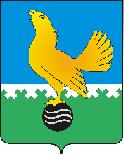 Ханты-Мансийский автономный округ-Юграмуниципальное образованиегородской округ город Пыть-Ях АДМИНИСТРАЦИЯ ГОРОДАтерриториальная комиссия по делам несовершеннолетних и защите их прав                                                                                                  www.pyadm.ru e-mail: adm@gov86.org                                                                                                                                                 e-mail: kdn@gov86org.ruг.   Пыть-Ях,  1 мкр.,  дом  № 5,  кв.  № 80                                                                           р/с 40101810900000010001Ханты-Мансийский автономный округ-Югра                                                                             УФК по ХМАО-ЮгреТюменская      область     628380                                               МКУ Администрация г. Пыть-Яха, л\с 04873033440)тел.  факс  (3463)  46-62-92,   тел. 46-05-89,                                              РКЦ Ханты-Мансийск г. Ханты-Мансийск42-11-90,  46-05-92,  46-66-47                                                                                   ИНН 8612005313   БИК 047162000                                                                                                                    ОКАТМО 71885000 КПП 861201001                                                                                                                                    КБК 04011690040040000140ПОСТАНОВЛЕНИЕ26.04.2017	№ 173Об исполнении межведомственных планов в I квартале 2017 годаАктовый зал администрации города Пыть-Яха по адресу: г. Пыть-Ях, 1 мкр. «Центральный», д. 18а, в 14-30 часов (сведения об участниках заседания указаны в протоколе заседания территориальной комиссии).Во исполнение пункта 3 постановления территориальной комиссии № 214 от 25.05.2016, пункта 6 постановления территориальной комиссии № 318 от 10.08.2016, пункта 9 постановления территориальной комиссии № 476 от 23.12.2016, пункта 3 постановления территориальной комиссии № 98 от 01.03.2017 и пункта 5.1 постановления территориальной комиссии № 111 от 09.03.2017 субъектами системы профилактики безнадзорности и правонарушений несовершеннолетних была представлена информация по исполнению в I квартале 2017 года следующих межведомственных планов:межведомственного плана мероприятий по предупреждению социального сиротства на 2016-2017 годы, утвержденного постановлением территориальной комиссии № 214 от 25.05.2016, в реакции постановлений № 327 от 24.08.2016 и № 476 от 23.12.2016, в т.ч. плана мероприятий по проведению акции по предупреждению жестокого обращения с детьми «Дарю добро детям!», за I квартал 2017 года (приложение 1);сводного плана мероприятий на 2016-2017 учебный год, направленных на профилактику правонарушений и преступлений, связанных с незаконным оборотом наркотических средств, утвержденного постановлением № 270 от 29.06.2016, в реакции постановлений № 318 от 10.08.2016 № 476 от 23.12.2016 за I квартал 2017 года (приложение 2);плана работы выездного консультационного пункта «ПРАВО» на 2017 год, утвержденного постановлением территориальной комиссии № 476 от 23.12.2016, в редакции постановления № 137 от 22.03.2017, за I квартал 2017 г. (приложение 3);сводного плана мероприятий по проведению информационной кампании на территории города Пыть-Яха на 2017 год, утвержденного постановлением территориальной комиссии № 476 от 23.12.2016, в редакции постановления № 37 от 25.01.2017 за I квартал 2017 года (приложение 4);комплексного плана мероприятий, направленных на профилактику правонарушений и преступлений, совершаемых несовершеннолетними, а также в отношении несовершеннолетних на 2017 год, утвержденного постановлением № 98 от 01.03.2017, за I квартал 2017 года (приложение 5).Рассмотрев представленную субъектами системы профилактики безнадзорности и правонарушений несовершеннолетних информацию по исполнению межведомственных планов мероприятий за I квартал 2017 года, руководствуясь п. 13 ст. 15 Закона Ханты-Мансийского автономного округа-Югры от 12.10.2005 № 74-оз «О комиссиях по делам несовершеннолетних и защите их прав в Ханты-Мансийском автономном округе-Югре и наделении органов местного самоуправления отдельными государственными полномочиями по созданию и осуществлению деятельности комиссий по делам несовершеннолетних и защите их прав»,ТЕРРИТОРИАЛЬНАЯ КОМИССИЯ ПОСТАНОВИЛА:Информации управления социальной защиты населения по городу Пыть-Яху (исх. № 15.11-Исх-943 от 07.04.2017, исх. № 15.11-Исх-946 от 07.04.2017, исх. № 15.11-Исх-947 от 07.04.2017,  исх. № 15.11-Исх-948 от 07.04.2017, исх. № 15.11-Исх-950 от 07.04.2017), БУ «Пыть-Яхская окружная клиническая больница» (исх. № 1955 от 05.04.2017, исх. № 1961 от 05.04.2017, исх. № 1976 от 05.04.2017, исх. № 1995 от 06.04.2017, исх. № 1995 от 05.04.2017, исх. № 2111 от 10.04.2017), департамента образования и молодежной политики администрации города Пыть-Яха (исх. № 16-647 от 24.03.2017, исх. № 16-755 от 03.04.2017, исх. № 16-816 от 04.04.2017, исх. № 16-866 от 10.04.2017исх. № 16-899 от 06.04.2017), отдела опеки и попечительства администрации города Пыть-Яха (исх. № 21-761 от 07.04.2017, исх. № 21-614 от 24.03.2017, исх. № 21-760 от 07.04.2017), отдела по культуре и искусству администрации города Пыть-Яха (исх. № 19-222 от 10.04.2017, исх. № 19-223 от 10.04.2017), отдела по физической культуре и спорту администрации города Пыть-Яха (исх. № 20-194 от 11.04.2017, исх. № 20-195 от 11.04.2017, исх. № 20-196 от 13.04.2017), БУ «Комплексный центр социального обслуживания населения «Гелиос» (исх. № 15/09-Исх-909 от 07.04.2017, исх. № 15/09-Исх-916 от 07.04.2017, исх. № 15/09-Исх-917 от 07.04.2017, исх. № 15/09-Исх-918 от 07.04.2017), МБУ Центра «Современник» (исх. № 256 от 03.04.2017, исх. № 258 от 04.04.2017, исх. № 261 от 04.04.2017), КУ «Пыть-Яхский центр занятости населения» (исх. № 17/13-Исх-449 от 07.04.2017, исх. № 17/13-Исх-451 от 07.04.2017, исх. № 17/13-Исх-452 от 07.04.2017, исх. № 17/13-Исх-453 от 07.04.2017), филиала по городу Пыть-Яху УИИ УФСИН России по ХМАО-Югре (исх. № 80/ТО/50/14-184 от 05.04.2017), ПМГМОО «Активист» (исх. № 29 от 23.03.2017) и МАУ «ТРК Пыть-Яхинформ» (исх. № 233 от 05.04.2017) принять к сведению.Работу субъектов системы профилактики безнадзорности и правонарушений несовершеннолетних (за исключением ОМВД России по городу Пыть-Яху) по исполнению плана работы выездного консультационного пункта «ПРАВО», сводного плана мероприятий по проведению информационной кампании на территории города Пыть-Яха, межведомственного плана мероприятий по предупреждению социального сиротства на 2016-2017 годы, сводного плана мероприятий на 2016-2017 учебный год, направленных на профилактику правонарушений и преступлений, связанных с незаконным оборотом наркотических средств, и комплексного плана мероприятий, направленных на профилактику правонарушений и преступлений, совершаемых несовершеннолетними, а также в отношении несовершеннолетних, и плана мероприятий по проведению акции по предупреждению жестокого обращения с детьми «Дарю добро детям!»  за I квартал 2017 года признать удовлетворительной.Указать ответственным исполнителям межведомственных планов на необходимость представления информации по исполнению мероприятий по существу и в соответствии с утвержденными планами.Утвердить дополнения в план мероприятий по проведению акции по предупреждению жестокого обращения с детьми «Дарю добро детям!» (приложение 6).И.о. директора департамента образования и молодежной политики администрации города Пыть-Яха (П.А. Наговицына) и председателю Пыть-Яхской местной городской молодежной общественной организации «Активист» (Э.К. Шенгелая):Обеспечить представление в территориальную комиссию информации об исполнении утвержденных дополнений в план мероприятий по проведению акции по предупреждению жестокого обращения с детьми «Дарю добро детям!» в порядке пункта 5.1 постановления № 111 от 09.03.2017.Начальнику ОМВД по городу Пыть-Яху (Д.В. Данченко):Обеспечить представление в территориальную комиссию информации об исполнении межведомственных планов, указанных в установочной части постановления, в срок до 25.05.2017.Начальнику отдела по осуществлению деятельности территориальной комиссии по делам несовершеннолетних и защите их прав администрации города Пыть-Яха (А.А. Устинов):Обеспечить размещение данного постановления территориальной комиссии на официальном сайте администрации города Пыть-Яха в срок до 10.05.2017.Пункт 3 (со сроком исполнения до 10.04.2017) постановления территориальной комиссии № 214 от 25.05.2016, пункт 6 (со сроком исполнения до 10.04.2017) постановления территориальной комиссии № 318 от 10.08.2016, пункт 9 (со сроком исполнения до 10.04.2017) и пункт 11 (со сроком исполнения до 10.04.2017) постановления территориальной комиссии № 476 от 23.12.2016 и пункт 3 (со сроком исполнения до 10.04.2017) постановления территориальной комиссии № 98 от 01.03.2017 и пункты 5.1 (со сроком исполнения до 10.04.2017), 6 и 7 постановления территориальной комиссии № 111 от 09.03.2017 снять с контроля.Председательствующий на заседании:председатель территориальной комиссии	А.П. ЗолотыхПриложение 1к постановлению № 173 от 26.04.2017Информация по исполнению межведомственного плана мероприятий по предупреждению социального сиротства на 2016-2017 годы, утвержденного постановлением территориальной комиссии № 214 от 25.05.2016, в реакции постановлений № 327 от 24.08.2016 и № 476 от 23.12.2016, за I квартал 2017 года Приложение 2к постановлению № 173 от 26.04.2017Информация об исполнении сводного плана мероприятий на 2016-2017 учебный год, направленных на профилактику правонарушений и преступлений, связанных с незаконным оборотом наркотических средств, утвержденного постановлением № 270 от 29.06.2016, в реакции постановлений № 318 от 10.08.2016 № 476 от 23.12.2016, за I квартал 2017 годаПриложение 3к постановлению № 173 от 26.04.2017Информация плана работы выездного консультационного пункта «ПРАВО» на 2017 год, утвержденного постановлением территориальной комиссии № 476 от 23.12.2016, в редакции постановления № 137 от 22.03.2017, за I квартал 2017 годаПриложение 4к постановлению № 173 от 26.04.2017Информация об исполнении сводного плана мероприятий по проведению информационной кампании на территории города Пыть-Яха на 2017 год, утвержденного постановлением территориальной комиссии № 476 от 23.12.2016, в редакции постановления № 37 от 25.01.2017, за I квартал 2017 годаПриложение 5к постановлению № 173 от 26.04.2017Информация об исполнении комплексного плана мероприятий, направленных на профилактику правонарушений и преступлений, совершаемых несовершеннолетними, а также в отношении несовершеннолетних на 2017 год, утвержденного постановлением № 98 от 01.03.2017, за I квартал 2017 годаПриложение 6к постановлению № 173 от 26.04.2017ДОПОЛНЕНИЯ В ПЛАН МЕРОПРИЯТИЙпо проведению акции по предупреждению жестокого обращения с детьми «Дарю добро детям!» *Использованные в плане аббревиатуры и сокращения:ДОиМП – Департамент образования и молодежной политики администрации города Пыть-ЯхаМБОУ СОШ – Муниципальное бюджетное общеобразовательное учреждение средняя общеобразовательная школаПМГМОО «Активист» - Пыть-Яхская местная городская молодежная общественная организация «Активист»№мероприятиеисполнениеРазмещение в средствах массовой информации (изготовление и прокат социальных роликов на городском телевидении), официальных сайтах учреждений  материалов, пропагандирующих семейные ценности и информирующие население о разных формах семейного устройства детей-сирот, и детей, оставшихся без попечения родителей. КЦСОН «Гелиос»: на официальном сайте учреждения  http://кцсон-гелиос.рф/ создана вкладка по Школе приемных родителей «Мы вместе!», в которой освещаются проводимые мероприятия, 20.03.2017 размещена статья «Влияние внутрисемейных отношений на формирование личности ребенка»; в рекламно-информационной газете «Будь в курсе! Югра!» опубликованы объявление о деятельности сектора семейного устройства детей, подготовки и сопровождения замещающих родителей, постинтернатного сопровождения выпускников учреждений и информация о подготовке кандидатов в замещающие родители.ООиП: на сайте администрации города Пыть-Яха http://adm.gov86.org/ в разделе «Опека и попечительство» размещена и систематически актуализируется информация о разных формах семейного устройства детей-сирот и детей, оставшихся без попечения родителей, и материалы, пропагандирующие семейные ценности.Разработка и распространение информационных материалов, направленных на пропаганду различных форм устройства детей – сирот, и детей, оставшихся без попечения родителей, в семьи граждан, защиту прав детейООиП: изготовлены и распространены буклеты: «Детям пора домой» и «Полноценная семья – бесценная семья».КЦСОН «Гелиос»: распространены среди населения города, замещающих родителей, кандидатов в замещающие родители буклеты и памятки: «Поощрение и наказание», «Подростковое одиночество», «Сделай правильный выбор», «Если ребенок говорит о нежелании жить», «Вы – родитель подростка. Советы для родителей», «Что такое постинтернатное сопровождение», «Понятие «ночного времени», «Телефон доверия – шаг к безопасности», «Счастье – это семья», «Виды насилия в семье» в общем количестве 397 шт.ПОКБ: на информационных стендах детской поликлиники, женской консультации, педиатрического, родильного и гинекологического отделений размещена информация, предоставленная сектором семейного устройства детей, подготовки и сопровождения замещающих родителей, постинтернатного сопровождения выпускников учреждений – «Правовые основы создания приемной семьи», «Верю…Надеюсь…Жду…» по вопросам усыновления и оказания психолого-педагогической помощи. В данной информации дополнительно указан адрес и контактные телефоны специалистов БУ «Комплексный центр социального обслуживания населения «Гелиос» и отдела опеки и попечительства.Размещение информации, пропагандирующей семейные ценности на баннерных полотнах, в автотранспорте, на плазменных экранах образовательных организаций, учреждений системы профилактики безнадзорности и правонарушений несовершеннолетних.ООиП: на улично-дорожной сети города размещен баннер «Примите ребенка в свою семью, в свое сердце, в свою душу», на плазменном экране отдела опеки и попечительства транслируются тематические социальные ролики, направленные на пропаганду семейных ценностей.Проведение информационно-просветительской акции «Я мечтаю о маме и папе»КЦСОН «Гелиос»: в рамках акция «Я мечтаю о маме и папе» было обеспечено распространение тематических буклетов (90 шт.) среди населения с привлечением волонтеров (6 замещающих родителей и приемных детей).Реализация технологии клуба общения для замещающих родителей «Мы вместе!»КЦСОН «Гелиос»: в рамках заседания клуба общения замещающих родителей (кандидатов в замещающие родители) были проведены мероприятия: практическое занятие «Улыбка – великое дело» 12.01.2017, занятие «Роль поддержки и принятия в семье» 26.01.2017, беседа-диалог «Современные патриоты России» 09.02.2017, психологический практикум «Развиваем привязанность» 22.02.2017, встреча замещающих родителей по обмену опытом воспитания и содержания детей 09.02.2017, психологический практикум «Развиваем привязанность» 23.03.2017. (В заседаниях клуба общения приняли участие замещающие семьи и кандидаты в замещающие родители - 21 чел.).Организация и проведение консультаций по вопросам репродуктивного поведения несовершеннолетнихКЦСОН «Гелиос»: 11.01.2017 и 15.03.2017 на базе учреждения и СОШ № 1 были проведены беседы по профилактике ранней беременности несовершеннолетних с распространением буклета «Профилактика ранней беременности» с участием 25 чел.Организация и осуществление деятельности по профилактике ранней беременности несовершеннолетних, в том числе, отказов от новорожденных детейКЦСОН «Гелиос»: при посещении семей 15.03.2017 получили консультацию на тему: «Профилактика отказов от детей» 3 чел.ПОКБ: Профилактическая работа по профилактике ВИЧ/СПИДа, наркомании и половому воспитанию несовершеннолетних проводится психологом и акушер-гинекологом женской консультации. В образовательных школах № 1, 4 и 6были  проведены лекции с учащимися 9-11 классов по темам: «Профилактика абортов» и «Инфекции передающиеся половым путем». Данная тема обсуждалась с несовершеннолетними как с медицинской точки зрения так и с точки психологии. С профилактической целью в родильном отделении с роженицами проводятся беседы о недопустимости отказов от новорожденных. В 1 квартале 2017 года отказов от новорожденных в родильном отделении не зафиксировано.Организация и проведение родительского практикума:- «Страна взаимопонимания»;- «Развитие чувства привязанности у ребенка, принятого на воспитание в семью»;- «Семейные ценности»Сроки проведения по плану: май, июль, ноябрь 2017 годаОрганизация и проведение семейного консультирования:- «Как избежать семейных конфликтов»;- «Профилактика кризисных ситуаций в замещающих семьях» КЦСОН «Гелиос»: 17.02.2017 и 03.03.2017 при посещении семей было проконсультировано 6 человек на тему: «Профилактика кризисных ситуаций в замещающих семьях»Организация и проведение родительского всеобуча:- «Дети наше отражение»;- «Воспитательный потенциал семьи»КЦСОН «Гелиос»: 11.01.2017 и 20.02.2017 проведен родительский всеобуч «Дети наше отражение» на базе учреждения с участием 8 чел., 29.03.2017 – «Воспитательный потенциал семьи» с участием 3 семей.Организация и проведение информационно-просветительской акции «Я мечтаю о дружной семье»КЦСОН «Гелиос»: 03.02.2017 на территории города была проведена просветительская акция «Я мечтаю о дружной семье», в рамках которой было распространено 30 буклетов.Организация и проведение семейной гостиной:- «Семейные традиции»;- «Связь поколений»КЦСОН «Гелиос»: 13.01.2017 и 24.03.2017 на базе учреждения было проведено мероприятие - семейная гостиная «Связь поколений», в котором приняли участие 6 семей.Организация и проведение рейдов, патронажей, в том числе в рамках службы «Экстренная детская помощь»Организовано и проведено 15 плановых выездов (02.01.2017, 04.01.2017, 05.01.2017, 06.01.2017, 07.01.2017, 08.01.2017, 11.01.2017, 18.01.2017, 25.01.2017, 01.02.2017, 08.02.2017, 15.02.2017, 22.02.2017, 01.03.2017, 15.03.2017) с участием представителей ООиП, ОМВД, ОТКДН и ПОКБ была посещена 101 семья (несовершеннолетних, находящихся в обстановке, угрожающей жизни и здоровью, не выявлено). Организация и проведение мероприятий, направленных на пропаганду ценностей семейного воспитания, посвященных Дню семьи, любви и верности, Дню защиты детей, Дню матери.ОКиИ: учреждениями культуры были проведены мероприятия: книжная выставка «В кругу семьи» (24 чел.), ировое ассорти «Зимний игроград» (12 чел.), Новогодний видеозал «Мои мультяшные друзья» (15 чел.), познавательный час «Путевка в жизнь» (22 чел.), час профилактики «Спасите наши уши»  (23 чел.).Организация и проведение Дней профориентации для детей-сирот и детей, оставшихся без попечения родителей в образовательных учреждениях, профессиональной подготовки и трудоустройства выпускников детских домов.ЦЗН: В 1 квартале 2017 года Дней профориентации для детей-сирот и детей, оставшихся без попечения родителей в образовательных учреждениях не проводилось. Трудоустройство выпускников детских домов и профессиональная подготовка не осуществлялись, в связи с отсутствием обратившихся граждан данной категории. Были проведены общие профриентационные мероприятия: классные часы: «Я и самоопределение», «Я в мире профессий», «Все работы хороши», «Сделай свой выбор правильно», экскурсия на предприятие (ОМВД России по г.Пыть-Яху) «День открытых дверей «Рабочая профессия путь к успеху» и др.Организация и проведения профилактических бесед «Правовая ответственность подростков» и «Права и обязанности родителей» для несовершеннолетних, состоящих на сопровождении в БУ «Комплексный центр социального обслуживания населения «Гелиос», и их родителейКЦСОН «Гелиос»: проведены на базе учреждения и школ беседы: с 11.01.2017 по 27.03.2017 «Правовая ответственность подростков» (11 мероприятий с общим охватом 151 чел.), 16.01.2017 «Права и обязанности родителей» (35 чел), 06.03.2017 и 15.03.2017 занятие «В гостях у Конвенции» (37 чел.), 16.02.2017 и 06.03.2017 беседа «Мы разные, но, каждый – Человек» (21 чел.)Организация и проведения профилактических и разъяснительных бесед с родителями из неблагополучных семей о последствиях изъятия ребенка из семьи, ограничения и лишения родительских прав, о восстановлении в родительских правахООиП: осуществлено 44 выхода в семьи, находящиеся в социально опасном положении, в ходе которых с законными представителями проведены беседы о последствиях изъятия детей из семей, ограничения и лишения родительских прав, о восстановлении в родительских правах (ст.ст. 69, 72, 73, 76 и 77 СК РФ).Проведение акции по  предупреждению жестокого обращения с детьми «Дарю добро детям!»МБУ Центр Современник: 27.01.2017 в МБОУ СОШ 2 и МБОУ СОШ 5 во время проведения родительских собраний в рамках акции по предупреждению жестокого обращения с детьми «Дарю добро детям» был распространен буклет «Дарю добро детям» о недопущении жестокого обращения и насилия в отношении детей в семье (119 чел.).ПМГМОО «Активист»: 02.01.2017 и 11.01.2017 проведена акция «Добрый Новый Год» под девизом «Чужих детей не бывает» с распространением информационных листовок. 21.01.2017 проведена акция «Обнимашки» в рамках международного Дня объятий. 26.03.2017 проведено мероприятие «Семейные посиделки» (8 семей).УСЗН: 27.03.2017 проведена тематическая беседа «Насилие над ребенком. Виды насилия» на базе МБОУ СОШ № 5 с участием 28 несовершеннолетних, в период с 17.01.2017 по 28.03.2017 распространены памятки: «Поощрения и наказания», «Подростковое одиночество», «Если ребенок говорит о нежелании жить» среди несовершеннолетних и родителей в количестве 168 шт. Статья «Влияние внутрисемейных отношений на формирование личности ребенка» размещена 20.03.2017 на сайте КЦСОН «Гелиос», 16.03.2017 проведены обучающие занятия для 3 кандидатов в замещающие родители: «Насилие над ребенком. Виды насилия» и «Способы защиты ребенка от сексуального насилия».ДОиМП: представлены предложения в план на 2-4 кварталы.ОКиИ: мероприятия запланированы на 2-3 квартал.В общественно-политическом еженедельнике г.Пыть-Яха «Новая северная газета» размещена статья «Наши дети не должны плакать» № 12 (272) от 30.03.2017, в течение квартала в эфире МАУ ТРК «Пыть-Яхинформ» обеспечен прокат роликов: «Обнимите детей», «Детское насилие» всего 11 прокатов. На улично-дорожной сети города обеспечено размещение баннерного полотна «Дарите детям добро!».№мероприятиеисполнениеОрганизация проведения мероприятий с несовершеннолетними с демонстрацией фильмов о пагубном влиянии на молодой организм наркотических средств и одурманивающих веществДОиМП: Просмотр видеороликов «Наркотики: цена - жизнь» (119 учащихся 9-11 классов); просмотр и обсуждение фильмов: «О вреде курения, алкоголизма», «Есть выбор: жизнь без токсических веществ» (учащиеся 5-11 классов); проведение интернет - уроков «Наркомания – дорога в никуда» (учащихся 8-х классов); тематический классный час «Жить ради того, чтобы жить» с просмотром видеороликов (учащиеся 1-11 классов), общий охват 900 человек.; мероприятия в рамках подпрограммы «Не преступи черту» - беседы: «Я среди других», «Знакомство: умение общаться с незнакомыми людьми, ритуалы знакомства», «Здоровье – условие самореализации личности. Факторы, отрицательно влияющие на здоровье», «Проблема зависимости от  психоактивных веществ среди молодежи». Мероприятия в рамках подпрограммы «Здоровье» и «Культура безопасности обучающихся»: День здоровья «В здоровом теле – здоровый дух» (1-11 классы). Классные часы «В здоровом теле – здоровый дух» (1-4 классы); беседы «Некоторые вопросы здоровья и нравственности» (5-8 классы), «Азбука здоровья» (6-11 классы), «"Свобода", подаренная наркотиками» (7- 8 классы), «Учись говорить «нет», «Давайте жить без вредных привычек», «Аксиомы алкоголя».ОКиИ: В МАУК «КДЦ» в кинозале «Кедр» ежедневно с 23.03.2017 демонстрируются предсеансовые видеоролики «Не поведёмся молодым, не поведёмся никогда», «Отказавшись от наркотиков, не пропускаешь ничего» (охват аудитории - 928 чел.).УСЗН: Организован просмотр фильмов: 26.01.2017 «Колония для малолетних: Мифы и реальность», 04.02.2017 «Фальсификация алкогольной продукции за рамками закона», 06.03.2017 «Закон, насилие, наркотики». В мероприятии приняли участие 13 несовершеннолетних, находящихся в Центре реабилитации несовершеннолетних наркопотребителей.ПОКБ: 23.03.2017 и 24.03.2017 проведены лекции среди учащихся 8-9 классов  МБОУ СОШ № 1, МБОУ СОШ № 2 и МБОУ СОШ № 6 с демонстрацией видеороликов «Страшное видео про наркоманов» и «Страшные последствия употребления психоактивных веществ»  с общим охватом 115 детей.ОФКиС: мероприятий с демонстрацией тематических фильмов не проводилось.ОМВД: информация не представленаОрганизация телефона «горячей линии» для консультации подростков, склонных к употреблению наркотических средств и одурманивающих веществДОиМП: на информационных стендах общеобразовательных учреждений, а также на официальных сайтах школ размещена информация о детском телефоне доверия.УСЗН: В отделении психолого-педагогической помощи семье и детям БУ «Комплексный центр социального обслуживания населения «Гелиос» работает телефон для консультации подростков, склонных к употреблению наркотических средств и одурманивающих веществ, а также для несовершеннолетних, оказавшихся в трудной жизненной ситуации. В целях информирования несовершеннолетних о работе телефона специалистами Учреждения распространяются информационные буклеты среди школьников города Пыть-Яха.Мониторинг сети «Интернет» на предмет выявления фактов незаконного распространения наркотических средств и одурманивающих веществОМВД: информация не представленаРазмещение для несовершеннолетних «ящиков доверия» с целью получения информации о правонарушениях и преступлениях, в том числе связанных с незаконным оборотом наркотических средствДОиМП: Во всех образовательных школах размещены «ящики доверия».ОМВД: информация не представленаСоциально-психологическое тестирование обучающихся 7-11 классовСроки проведения по плану 15.11.2016-01.12.2016Организация проведения классных часов, посвященных Международному дню отказа от курения «Безвредного табака не бывает»Сроки проведения по плану - Ноябрь 2016 г.Проведение профилактических медицинских осмотров, с целью раннего выявления употребления наркотических средствСроки проведения по плану - до 20.12.2016Наркотестирование обучающихся 9-11 классовСроки проведения по плану – Декабрь 2016 г.Организация проведения общешкольных родительских собраний на тему: «Необходимость проведения тестирования учащихся на предмет потребления наркотических средств и психотропных веществ»Сроки проведения по плану октябрь-ноябрь 2016 г.Организация размещения информации о проводимых мероприятиях направленных на профилактику употребления несовершеннолетними наркотических средств, одурманивающих веществ, табакокурения, алкогольной и спиртосодержащей продукцииДОиМП: Информация о проводимых в первом квартале мероприятиях направленных на профилактику употребления несовершеннолетними наркотических средств, одурманивающих веществ, табакакурения, алкогольной и спиртосодержащей продукции размещена  на сайтах: http://school1-pytyach.ru/glavnaya/v-fevrale-2016-2017-uchebnogo-goda-osushchestvlyaetsya-psihologicheskaya-diagnostika-testirovanie-nesovershennoletnih-nachalnoe-i-srednee-zveno-na-rannee-vyyavlenie-seksualnogo-nasiliya/, http://my-molodye.org/index.php/qmolodezhnoe-predprinimatelstvoq?start=10.ПОКБ: На сайте больницы http://www.pyob.ru/ размещены следующие информационные материалы: «Отказ от курения – важное решение», «Токсикомания – в зоне риска дети», «Журнал для тех, кто хочет уберечь детей от наркотиков», «Трезвость – норма жизни», «Памятка о насвае».ОМВД: информация не представлена. ОТКДН: на официальном сайте администрации города Пыть-Яхе в ленте новостей (в т.ч. в пресс-релизах) размещены статьи: 21.03.2017 «Разговор начистоту. В СОШ№6 состоялась тематическая лекция о вреде наркотиков», 24.03.2017 «Сообщи, где торгуют смертью!» (о проведении антинаркотической акции). ОКиИ: На официальных сайтах: http://www.pytyahlib.ru, http://ecomuseum.tsgnet.org. и в соц. сетях: ok.ru/kraevedchesky.ecomuzei; https://vk.com/kr_myzei; vk.com/ecomyzei, dshi.hmansy.muzkult.ru., www.mauk-kdc.ru, а так же на сайте администрации города и в социальных сетях еженедельно обновляется информация о мероприятиях, проводимых учреждениями культуры в том числе мероприятий направленных на профилактику употребления несовершеннолетними наркотических средств, одурманивающих веществ, табакокурения, алкогольной и спиртосодержащей продукции. Информация также направляется в образовательные учреждения города.ОФКиИ: На информационных стендах МАУ «Спортивный комплекс», МБУ ДО «ДЮСШ»,МБУ ДО СДЮСШОР размещена информация о вреде табака алкоголя и наркотических средств.УСЗН: на  официальном сайте http://кцсон-гелиос.рф/ размещены статьи: 20.03.2017  «Влияние внутрисемейных отношений на формирование личности ребенка» (http://xn----ftbgmgjkhgwi4c.xn--p1ai/news/vliyanie-vnutrisemeynyh-otnosheniy-na-formirovanie-lichnosti-rebyonka ), 31.01.2017 «Уроки безопасности» (http://xn----ftbgmgjkhgwi4c.xn--p1ai/news/uroki-bezopasnosti-dlya-podrostkov ) и памятка «О необходимости контроля за времяпровождением ребенка» (http://xn----ftbgmgjkhgwi4c.xn--p1ai/news/pamyatka-o-neobhodimosti-kontrolya-za-vremyaprovozhdeniem-rebenka-0)В общественно-политическом еженедельнике г.Пыть-Яха «Новая северная газета» размещена статья: «Наркопотребителей в Югре становится меньше» № 12 (272) от 30.03.2017Организация изготовления и распространения печатной продукции по профилактике наркомании, токсикомании, табакокурения, употребления алкогольной и спиртосодержащей продукции несовершеннолетнимиДОиМП: Среди учащихся и их родителей были распространены буклеты и листовки: «Скажем наркотикам нет!», «Я выбираю жизнь», «Опасность которая рядом. Наркомания. Что о ней нужно знать», «Откажись от наркотиков», «Осторожно «Спайсы» убивают!!!», «Электронные сигареты», «Информация о работе телефона доверия».ОТКДН: обеспечено распространение среди субъектов системы профилактики и жителей города буклетов и листовок: «Бросай это немедленно (электронные сигареты)», «Осторожно «Спайсы» убивают», «Запрет продажи любого алкоголя несовершеннолетним лицам» в общем количестве – 120 шт., также на официальном сайте администрации города Пыть-Яха http://adm.gov86.org/ в разделе «пресс-релизы» были размещены: памятка «О насвае» 26.03.2017, листовка «Профилактика ПАВ» 08.02.2017 и памятка «Профилактический учет учащихся и студентов, выявленных в ходе профилактических наркологических осмотров» 08.02.2017. ОКиИ: Специалистами МАУК «КДЦ» были распространены буклеты «О насвае» - 200 шт.ОФКиИ: обеспечено распространение памяток о вредном влиянии на организм: наркомании, токсикомании, табакокурения, употребления алкогольной и спиртосодержащей продукции среди воспитанников учреждений МБУ ДО СДЮСШОР.УСЗН: В течение 1 квартала 2017 года были распространены буклеты и памятки: «Никотин-наркотик, скажи, НЕТ курению!», «Алкоголизм – вредная привычка», «Ваш день – ваша жизнь», «Сделай правильный выбор», «Умение сказать «нет» в количестве 129 штук.Проведение рейдовых мероприятий по торговым точкам города, направленных на обеспечение запрета продажи алкоголя, табачных изделий и электронных сигарет несовершеннолетним Сроки проведения по плану: Сентябрь - декабрь 2016 годаОрганизация и проведение экскурсий для несовершеннолетних, находящихся в социально опасном положении, в Приход храма в честь иконы Божьей матери «Нечаянная радость» и в МРОО «Махалля»УСЗН: В 1 квартале 2017 года мероприятия не проводились. Формирование в образовательных организациях целевых групп риска потребления алкоголя, наркотических средств, психотропных веществ, курительных смесей, табака по результатДОиМП: В общеобразовательных учреждениях города созданы «банки данных» несовершеннолетних склонных к употреблению алкоголя, наркотических средств, психотропных веществ, курительных смесей, табака по результатам проведенного социально-психологического тестирования. С несовершеннолетними, находящимися в группе риска, проводится индивидуальная профилактическая работа.Подведение работы с несовершеннолетними находящимися в группе риска, выявленных по итогам социально-психологического тестированияДОиМП: С несовершеннолетними, находящимися в группе риска были проведены беседы и лекции на темы: «Уголовная и административная ответственность несовершеннолетних за употребление и распространение наркотических средств», «Твое свободное время», «Внимание! Наркомания!», «О вредных привычках влияющих на организм растущего подростка», «В здоровом теле – здоровый дух!», «Алкогольный и табачный геноцид». Проведена профилактическая беседа с участием представителей БУ «Пыть-Яхская окружная клиническая больница» на тему: «Профилактика употребления наркотических синтетических средств». Классные часы и индивидуальные беседы по профилактике токсикомании, наркомании, алкоголизма и табакокурения, по профилактике здорового образа жизни.Предоставление отчета о проведенной профилактической работе с несовершеннолетними и их родителями по итогам анонимного социально-психологического тестированияСрок исполнения по плану 25.05.2017№мероприятиеисполнениеПроведение лекции на тему: «Знаешь ли ты свои права и обязанности» ООиП: 22.03.2017 были проведены профилактические встречи с обучающимися 6 Г, 6 Д и 7 Г классов МБОУ СОШ № 5 (2а мкр.) с общим охватом 70 человекПроведение лекции на тему: «Уголовная и административная ответственность несовершеннолетних»УИИ: 10.03.2017 была проведена лекция в 8 Л классе МБОУ СОШ № 5 не проведены лекции в соответствии с планом в МБОУ СОШ 1, МБОУ СОШ 2, МБОУ СОШ 4, МБОУ СОШ 5 (2а мкр.) и МБОУ СОШ 6Проведение лекции на тему: «Спорт и здоровый образ жизни»ОФКиС: лекция в МБОУ СОШ № 1 не проводилась ввиду отсутствия специалистов и начальника в отделе, будет проведена во II квартале 2017 года.Проведение лекции на тему: «Профилактика употребления наркотических синтетических средств»ПОКБ: 23.03.2017 и 24.03.2017 проведены лекции среди учащихся 8-9 классов  МБОУ СОШ № 1, МБОУ СОШ № 2 и МБОУ СОШ № 6 с демонстрацией видеороликов «Страшное видео про наркоманов» и «Страшные последствия употребления психоактивных веществ» с общим охватом 115 детей.Проведение классного часа на тему «Я в мире профессий»ЦЗН: 19.01.2017, 20.01.2017, 01.02.2017, 17.02.2017, 03.03.2017, 10.03.2017, 17.03.2017 и 24.03.2017 проведены мероприятия классный час, ярмарка учебных мест, профилактические беседы, профориентационная работа и тестирование с помощью анкеты «Ориентация» в МБОУ СОШ № 2, МБОУ СОШ № 4, МБОУ СОШ № 5, МБОУ СОШ № 5 (2а мкр.), МБОУ СОШ № 6 (в т.ч. индивидуальная профилактическая работа с учащимися, состоящими на учете)не проведен в соответствии с планом классный час на тему «Я в мире профессий» в МБОУ СОШ № 1Проведение лекций на темы: «Алкогольный и табачный геноцид», «Об уголовной ответственности, наступающей с 14 лет и 16 лет», «Ответственность за заведомо ложное сообщение о готовящемся взрыве. Как не стать жертвой преступления», «Профилактика экстремизма и расовой нетерпимости»ОМВД: информация не предоставленаЗанятия с элементами тренинга «Нужны ли вам правила?»Центр «Современник»: в период с 19.01.2017 по 24.03.2017 проведено 24 занятия в 1-6 классах МБОУ СОШ № 1, МБОУ СОШ № 4, МБОУ СОШ № 5, МБОУ СОШ № 5 (2а мкр.), МБОУ СОШ № 6 с общим охватом 546 чел. (526 несовершеннолетних и 20 взрослых).Проведение беседы-занятия «ЗОЖ – что это такое?» и практического занятия «Светофор: красный, желтый, зеленый»КЦСОН «Гелиос»: в период с 06.03.2017 по 20.03.2017 проведены занятия в МБОУ СОШ № 1, МБОУ СОШ № 2, МБОУ СОШ № 4, МБОУ СОШ № 5, МБОУ СОШ № 5 (2а мкр.), МБОУ СОШ № 6 с общим охватом 314 несовершеннолетних.№мероприятиеисполнениеРазработка и распространение (размещение) информационных материалов о правах ребенка, адаптированных для детей, родителей, учителей, специалистов, работающих с детьми и в интересах детейОТКДН: обеспечено распространение информационного листа для населения «О разъяснении норм Закона ХМАО-Югры от 10.07.2009 № 109-оз» - 30 шт., на официальном сайте администрации города Пыть-Яха http://adm.gov86.org/ в разделе «Комиссия по делам несовершеннолетних и защите их прав» в подразделе «Методические рекомендации» размещены методические рекомендации по организации правового просвещения участников образовательного процесса "Право знать право" и Методические рекомендации по правовому воспитанию учащихся в начальной школе "Немного о правовом воспитании", просветительский материал «Наши права и обязанности: изучаем вместе»ДОиМП: распространен буклет: «Права ребенка».ОКиИ: на официальном сайте МАУК «КДЦ» размещена информация о правах ребёнка «Ты дорог нам».УСЗН: распространена памятка по разъяснению Закона ХМАО-Югры от 10.07.2009 № 109-оз - 155 шт.ЦЗН: распространен буклет: «Временное трудоустройство несовершеннолетних граждан в возрасте от 14 до 18 лет в свободное от учебы время» - более 200 шт.Разработка и распространение (размещение) информационных материалов по предупреждению чрезвычайных происшествий с детьмиОТКДН: обеспечено распространение буклета «Безопасность ребенка», памятки для детей «Защищай и оберегай» и памятки для родителей «Защищай и оберегай» - 90 шт., на официальном сайте администрации города Пыть-Яха http://adm.gov86.org/ в разделах «Пресс-релизы» и «Комиссия по делам несовершеннолетних и защите их прав» размещены: буклет «Безопасный интернет» 15.02.2017, «Памятка для родителей», 14.02.2017. ДОиМП: распространены памятки: «Безопасность детей прежде всего», «О правах и обязанностях родителей (законных представителей)», «О необходимости контроля за времяпровождением ребенка», «Как не допустить суицид у подростков?», «Индикаторы суицидального риска», «Дети «группы риска»», «Причины появления кризисных состояний», «Как разговаривать с подростком?», «Подростки и суицид», «Спасти и уберечь», «Защитить и уберечь», «Зона повышенной опасности», «Береги себя!» и «Безопасность превыше всего!».ОКиИ: в учреждениях культуры разработаны и распространены информационные материалы по предупреждению чрезвычайных происшествий с детьми:  «Предупреждение чрезвычайных происшествий с несовершеннолетними», «СемьЯ- счастливая семья», «Защитим детей вместе», «Как дружить с ребенком?», «Ты нам нужен» в общем количестве 315 шт. Все информационные материалы размещены на стендах в доступных местах и на официальных сайтах учреждений.УСЗН: разработаны и распространены памятки и буклеты: «Профилактика дорожно-транспортного травматизма» - 90 шт., «Дорожным знакам – знаки внимания» - 102 шт., «Железная дорога – зона повышенной опасности» - 55 шт., «Правила безопасного поведения на железной дороге» - 35 шт., «Понятие «ночного времени» - 86 шт.ПОКБ: в отделениях и подразделениях окружной больницы на информационных стендах размещен «Детский телефон доверия». Дополнительное информирование детей о работе «Детского телефона доверия» размещено в свободном доступе в медицинских кабинетах образовательных учреждений.В эфире МАУ ТРК «Пыть-Яхинформ» 27.01.2017 обеспечен выпуск программы «Специальный репортаж» прогруппы смерти в соц.сети Вконтакте. В общественно-политическом еженедельнике г.Пыть-Яха «Новая северная газета» размещены статьи: «Ребенка спасло детское кресло» № 1 (261) от 12.01.2017, «Мы в ответе за детей» № 2 (262) от 19.01.2017, «Как не оказаться в плену у умного ящика?» № 4 (264) от 02.02.2017.Разработка и распространение (размещение) информационных материалов по предупреждению совершения противоправных действий несовершеннолетними, их последствияхОТКДН: на официальном сайте администрации города Пыть-Яха http://adm.gov86.org/ в разделе «Комиссия по делам несовершеннолетних и защите их прав» размещены: 20.01.2017 Брошюра «Старт во взрослую жизнь. Подростку 14-18 лет о его правах, обязанностях и ответственности», 29.03.2017 статья «Дети и терроризм», 07.03.2017 статья «Ответственность несовершеннолетних». В эфире МАУ ТРК «Пыть-Яхинформ» 23.02.2017 обеспечен прокат ролика «Профилактика правонарушений – дети»ОМВД: информация не предоставленаДОиМП: разработан и распространен буклет «Ответственность несовершеннолетних и их родителей за совершенные правонарушения», распространение буклета организовано участниками школы менеджеров «Закон и порядок».УСЗН: распространены буклеты: «О противодействии экстремистской деятельности» - 43 шт., «Памятка по противодействию экстремизма и терроризма» - 50 штРазработка и распространение (размещение) информационных материалов по профилактике семейного неблагополучия и социального сиротства, в т.ч. пропагандирующих семейные ценности и семейное устройство детей, оставшихся без попечения родителейОТКДН: на официальном сайте администрации города Пыть-Яха http://adm.gov86.org/ в разделе «Комиссия по делам несовершеннолетних и защите их прав» 30.01.2017 размещена памятка «Если с тобой случилась беда и тебе нужна помощь, помни, что ты не одинок!», в эфире МАУ ТРК «Пыть-Яхинформ» 12, 13, 16, 17 января и 22, 24, 25 февраля 2017 года обеспечен прокат ролика «Обнимите детей»УСЗН: распространены буклеты: «Если ребенок говорит о нежелании жить» - 57 шт., «Поощрение и наказание» - 114 шт., «Подростковое одиночество» - 94 шт. ООиП: в марте 2017 года проводилась работа, в ходе которой распространялись буклеты с производной информацией о детях, оставшихся без попечения родителей, проживающих в КУ «Центр помощи детям, оставшимся без попечения родителей «Радуга», распространялись буклеты «Полноценная семья – бесценная семья», «Детям пора домой», «У детей должны быть родители», «Виды семейного устройства». Разработка и распространение (размещение) информационных материалов о работе школьной службы примирения (медиации)ДОиМП: на официальном сайте департамента образования и молодежной политики администрации города Пыть-Яха размещена информация о деятельности школьных служб примирения, в разделе «Медиация» http://ko.mmc-pytyach.org/?page_id=869 так же подробная информация о работе служб медиации размещена на официальных сайтах образовательных учреждений города: http://school2-p-y.edusite.ru/p202aa1.html, http://school-06.ru/p113aa1.html, http://sch4.ucoz.ru/index/0-383, http://school1-pytyach.ru/sluzhby/psihologicheskaya/sluzhba-primireniya/. На официальном сайте администрации города  Пыть-Яха во вкладке «деятельность» размещен блок «Медиация» http://adm.gov86.org/399/699/844/.Разработка и распространение (размещение) информационных материалов по пропаганде здорового образа жизниДОиМП: Изготовление и распространение  буклетов «Скажем наркотикам нет!», учащимися 5-11 классов. Разработка и распространение буклетов «Я выбираю жизнь». Среди учащихся распространены памятки: «Откажись от наркотиков», «Осторожно «Спайсы» убивают!!!», «Электронные сигареты». Среди учащихся и их родителей распространены памятки: Памятка «Профилактика наркомании, алкоголизма и табакокурения», Буклет «Алкоголизм – вредная привычка», Памятка «Быть молодым и здоровым (горькая правда о пиве)», «Скажи жизни ДА!» (профилактика наркомании, алкоголизма и табакокурения (в т.ч. употребления ПАВ).ОФКиС: На официальном сайте МБУ ДО СДЮСШОР существует страничка под девизом «Здоровье- не все, но все без здоровья- ничто», так же размещена информация о системе профилактики наркоманииОКиИ: на официальном сайте МАУК «КДЦ» размещена информация о пропаганде здорового образа жизни «Помни,  здоровье это навсегда».УСЗН: обеспечено распространение буклета по профилактике алкоголизма и курения - 135 шт, буклета «Никотин – наркотик, скажи «Нет!» курению» - 43 шт., буклета «Алкоголизм – вредная привычка» - 67 шт., памятки «Сделай правильный выбор» 80 шт.ПОКБ: на официальном сайте Пыть-Яхской окружной клинической больницы размещена следующая информация: «Отказ от курения – важное решение», «Токсикомания – в зоне риска дети», «Журнал для тех, кто хочет уберечь детей от наркотиков», «Трезвость – норма жизни», «Памятка о насвае». Дополнительно размещен баннер с указанием номера телефона «горячей» линии «Сообщи, где торгуют смертью».В эфире МАУ ТРК «Пыть-Яхинформ» 9-11, 28 января, 6 февраля и 4 марта 2017 года обеспечен прокат ролика «Здоровье твой выбор», сюжетов: 27.02.2017 «Лыжные гонки», 02.03.2017 «Спортсмены», 14.03.2017 «Лыжи» и др. В общественно-политическом еженедельнике г.Пыть-Яха «Новая северная газета» опубликованы статьи: «Кагир Минатуллаев: «Я укрепил свои позиции в сборной юниоров России» № 2 (262) от 19.01.2017, «Праздник бального искусства» № 3 (263) от 26.01.2017, «Турнир на кубок прокурора Пыть-Яха превзошел все ожидания» № 3 (263) от 26.01.2017, «Тхэквондистам Пыть-Яха есть чем гордиться» № 4 (264) от 02.02.2017, «Наши претенденты в «Спортивную элиту Югры – 2016» № 4 (264) от 02.02.2017, «Колыбель городского спорта» № 4 (264) от 02.02.2017, «Юрий Брюхачев: «Преподавание шахмат уже приносит результаты» № 5 (265) от 09.02.2017, «Есть право на международные старты» № 6 (266) от 16.02.2017, «Черно-белые баталии выявили победителей» № 8 (268) от 02.03.2017, «Встреча с сэнсэем» № 9 (269) от 09.03.2017, «Лыжники Пыть-Яха оказались на высоте» № 10 (270) от 16.03.2017, «В числе лучших спортсменов Югры» № 11 (271) от 23.03.2017 и др.Разработка и распространение (размещение) информационных материалов о вариантах занятости для несовершеннолетнихДОиМП: мероприятие запанировано на 2 квартал 2017 года. УСЗН: распространена памятка: «Временное трудоустройство несовершеннолетних граждан в возрасте от 14 до 18 лет в свободное от учебы время» - 30 шт. ОФКиС: В спортивных учреждениях города разработана и размещена на стендах информация о занятости для несовершеннолетних.ОКиИ: МАУК «ЦБС» - буклет «Неделя детской и юношеской книги» - 50 экз., на официальных сайтах учреждений еженедельно обновляется информация о проведении мероприятий и работе клубных формирований.ЦЗН: еженедельно на официальном сайте КУ «Пыть-Яхский центр занятости населения» размещается информация о рабочих местах на предприятиях и организациях города для временного трудоустройства несовершеннолетних граждан в возрасте от 14 до 18 лет в свободное от учебы время.В эфире МАУ ТРК «Пыть-Яхинформ» обеспечен выпуск сюжетов: 17.02.2017 «Летний отдых», 30.03.2017 «Трудоустройство несовершеннолетних». В общественно-политическом еженедельнике г.Пыть-Яха «Новая северная газета» опубликованы статьи: «Куда пойти работать подростку?» № 10 (270) от 16.03.2017, «Как в реальной жизни» № 10 (270) от 16.03.2017 и др.Размещение макета и информационное сопровождение работы «Детского телефона доверия»ДОиМП: информация о работе детского телефона доверия размещена на информационных стендах общеобразовательных учреждений, а так же на официальных сайтах учреждений подведомственных департаменту образования и молодежной политики: информация на сайте МБОУ СОШ № 1 с углубленным изучением отдельных предметов размещена на главной станице сайта «баннером». http://school1-pytyach.ru/media/detskiy-telefon-doveriya/, информация на сайте МБОУ СОШ № 2 размещена в виде отдельной консоли «Телефон доверия для детей, подростков и их родителей» на главной странице сайта. http://school2-p-y.edusite.ru/p127aa1.html, информация на сайте МБОУ СОШ № 4 размещена в виде отдельной консоли «Детский телефон доверия» на главной станице сайта, а так же дополнительно размещен «баннер» http://sch4.ucoz.ru/index/detskij_telefon_doverija/0-238, информация на сайте МБОУ СОШ № 5 размещена в виде отдельной консоли «Детский телефон доверия» на главной станице сайта http://shkola5-pyt.ucoz.ru/index/detskij_telefon_doverija/0-37, информация на сайте МБОУ СОШ № 6 размещена на главной станице сайта «баннером» http://school-06.ru/, информация на сайте МБУ Центр «Современник» размещена на стартовой странице сайта в описании учреждения http://my-molodye.org/index.php/mbu-tsentr-qsovremennikq.УСЗН: распространена памятка «Детский телефон доверия» 180 шт., на сайте БУ КЦСОН «Гелиос» http://кцсон-гелиос.рф/ размещена рекламно-информационная вкладка «Детский телефон доверия».ОКиИ: на главной странице сайта МАУК «ЦБС» размещены баннеры «Детского телефона доверия» и портала «Я – родитель» http://www.pytyahlib.ru.Информационная поддержка молодежного волонтерского движенияДОиМП: Информационная поддержка молодежного волонтерского движения, осуществляется на сайте «Мы молодые».Распространение среди субъектов системы профилактики методических материалов (информационные сборники, публикации) по профилактике жестокого обращения с детьми, предупреждения безнадзорности и правонарушений среди несовершеннолетнихОТКДН: для изучения, руководства и применения в работе были размещены на официальном сайте администрации города Пыть-Яха http://adm.gov86.org/ и направлены субъектам системы профилактики безнадзорности и правонарушений несовершеннолетних электронные ссылки на методические материалы:- информацию о результатах анализа региональных практик привлечения детей, в том числе состоящих на различных видах учета в органах и учреждениях системы профилактики безнадзорности и правонарушений несовершеннолетних, в организации дополнительного образования детей, а также по организации их досуга (электронная ссылка http://adm.gov86.org/files/2016/kdn/praktika-privlecheniya-detey-sop-v-zanyatost.pdf)  (исх. № 22-39/17-0-0 от 16.01.2017);- аналитические материалы по восстановлению правового статуса осужденного несовершеннолетнего по окончании отбывания наказания (электронная ссылка http://adm.gov86.org/files/2016/kdn/analiticheskie-materialy-po-vosstanovleniyu-statusa-osuzhdennogo-n-l.pdf) (исх. № 22-39/17-0-0 от 16.01.2017);- независимый доклад общероссийского общественного благотворительного фонда «Российский детский фонд» и Научно-исследовательского института детства: «Детство в омуте лукавства, или с кем воюют «ювеналы» (электронная ссылка http://adm.gov86.org/news/412/_aview_b2180) (исх. № 22-60/17-0-0 от 16.01.2017);- письмо Министерства юстиции РФ № 12/145895-КЛ от 15.12.2016 (http://stategovernor.admhmao.ru/komissii-i-sovety/komissiya-po-delam-nesovershennoletnikh-i-zashchite-ikh-prav-pri-pravitelstve-khanty-mansiyskogo-avt/dlya-obshchestvennogo-obsuzhdeniya/informatsionnoe-pismo-ministerstva-yustitsii-rf/693281/informatsionnoe-pismo) (исх.№ 22-76/17-0-0 от 20.01.2017);- методическое пособие 	«Старт во взрослую жизнь. Подростку (14-18 лет) о его правах, обязанностях и ответственности» (http://adm.gov86.org/files/2017/kdn/start-vo-vzrosluyu-zhizn.pdf) (исх.№ 22-76/17-0-0 от 20.01.2017); - методическое пособие «Наши права и обязанности: изучаем вместе», рабочая тетрадь к брошюре «Наши права и обязанности: изучаем вместе» (http://adm.gov86.org/files/2016/kdn/nashi-prava-i-obyazannosti.rar) (исх.№ 22-76/17-0-0 от 20.01.2017); - методические рекомендации по правовому воспитанию учащихся в начальной школе «Немного о правовом воспитании» (http://adm.gov86.org/files/2016/kdn/nemnogo-o-pravovom-vospitanii.pdf) (исх.№ 22-76/17-0-0 от 20.01.2017);- методические рекомендации по организации правового просвещения участников образовательного процесса «Право знать право» (http://adm.gov86.org/files/2016/kdn/pravo-znat-pravo.pdf) (исх.№ 22-76/17-0-0 от 20.01.2017).- методические рекомендации по порядку предоставления услуг семьям, находящимся в социально опасном положении, а также по реализации мероприятий, направленных на профилактику социального сиротства, подготовленные Министерством труда и социальной защиты Российской Федерации № 12-1/10/П-13 от 15.12.2016 (http://stategovernor.admhmao.ru/komissii-i-sovety/komissiya-po-delam-nesovershennoletnikh-i-zashchite-ikh-prav-pri-pravitelstve-khanty-mansiyskogo-avt/dlya-obshchestvennogo-obsuzhdeniya/metodicheskie-rekomendatsii-ministerstva-truda-i-sotsialnoy-zashchity-rf/697039/metodicheskie-rekomendatsii-po-poryadku-predostavleniya-uslug-semyam-nakhodyashchimsya-v-sotsialno-o) (исх. № 22-231/17-0-0 от 20.02.2017).В общественно-политическом еженедельнике г.Пыть-Яха «Новая северная газета» размещена статья «Наши дети не должны плакать» № 12 (272) от 30.03.2017Освещение работы территориальной комиссии в средствах массовой информацииОТКДН: 24.03.2017 в эфире МАУ «ТРК Пыть-Яхинформ» был выпущен в эфир сюжет «Круглый стол по делам несовершеннолетних», который также размещен на Интернет-ресурсе youtube.com https://www.youtube.com/watch?v=E6-FrgNeBcI&list=PLbmCMq6aJ7KQjohD_iPf43HTSLbB6IqvI&index=103 Информационное сопровождение конкурсов и акций, проводимых по решению ТКДНОТКДН: на официальном сайте администрации города Пыть-Яха http://adm.gov86.org/ размещены статьи: 31.01.2017 «Итоги проведения профилактической акции по предупреждению чрезвычайных происшествий с детьми «Защитить и уберечь» и информационной кампании «Спасти и уберечь» в 2016 году» в разделе «Комиссия по делам несовершеннолетних и защите их прав», 24.03.2017 «Сообщи, где торгуют смертью!» о проведении антинаркотической акции в разделе «пресс-релизы».ДОиМП: Информация о проводимых конкурсах и акциях размещается на официальных сайтах школ и на сайте «Мы молодые»Информационное сопровождение МПО «Подросток»Сроки исполнения по плану: июнь-октябрь 2017 годаИзготовление и прокат социальных роликовВ течение квартала в эфире МАУ ТРК «Пыть-Яхинформ» обеспечен прокат роликов: «Профилактика правонарушений-дети», «Курение», «Здоровье – твой выбор», «Толерантность светлый», «Обнимите детей», «Детское насилие» всего 25 прокатов.Размещение социальной рекламы на баннерных полотнах и иных информационных носителяхОТКДН: обеспечено размещение баннерных полотен: «Пыть-Ях за здоровый образ жизни. Откажитесь от употребления алкоголя» с разъяснением статей 20.21 и 20.22 КоАП РФ, «Ночью детям место дома», «Железная дорога – зона повышенной опасности!», «Дарите детям добро!», «Скажем «НЕТ» экстремизму!»Размещение в средствах массовой информации сведений о деятельности (осуществляемой в порядке Федерального закона Российской Федерации от 24.06.1999 № 120-ФЗ) учреждений, служб городаОТКДН: официальном сайте администрации города Пыть-Яха http://adm.gov86.org/ в разделе «Комиссия по делам несовершеннолетних и защите их прав» http://adm.gov86.org/399/699/ созданы подразделы: положение о территориальной комиссии по делам несовершеннолетних и защите их прав при администрации города Пыть-Яха; состав территориальной комиссии; нормативно-правовая база; планы работ; порядки, регламенты межведомственного взаимодействия; постановления ТКДН по общим вопросам; методические рекомендации; медиация; конкурсы, акции; статьи для детей и родителей; памятки и буклеты для детей и родителей; фильмы и видеоролики для детей и родителей; отчеты; доклад о положении детей на территории города Пыть-Ях; решения совещаний, резолюции круглых столов и дискуссионных площадок; экспертный совет, которые систематически обновляются и актуализируются. ДОиМП: информация о деятельности (осуществляемой в порядке Федерального закона Российской Федерации от 24.06.1999 № 120-ФЗ) размещена на официальных сайтах подведомственных учреждений: МОАУ ДОД «Центр детского творчества -  http://cdt-pyt-yah.ucoz.ru/, МБОУ СОШ № 1 с углубленным изучением отдельных предметов http://school1-pytyach.ru/, МБОУ СОШ № 2 http://school2-p-y.edusite.ru/, МБОУ СОШ № 4 http://sch4.ucoz.ru/, МБОУ СОШ № 5 http://shkola5-pyt.ucoz.ru/, МБОУ СОШ № 6 http://school-06.ru/, МБУ Центр «Современник» http://my-molodye.org/index.php/mbu-tsentr-qsovremennikqУСЗН: Информация о деятельности (осуществляемой в порядке Федерального закона Российской Федерации от 24.06.1999 № 120-ФЗ) размещена на официальном сайте БУ КЦСОН «Гелиос» http://xn----ftbgmgjkhgwi4c.xn--p1ai/obshchaya-informaciyaОФКиС: Информация о деятельности (осуществляемой в порядке Федерального закона Российской Федерации от 24.06.1999 № 120-ФЗ), размещена на официальных сайтах подведомственных учреждений: МБУ ДО СДЮСШОР, МБУ ДО «ДЮСШ»ОКиИ: Информация о деятельности учреждений культуры  размещена на официальных сайтах: http://www.pytyahlib.ru, http:// ecomuseum.tsgnet.org. и в соц. сетях: ok.ru/kraevedchesky.ecomuzei; https://vk.com/kr_myzei; vk.com/ecomyzei, dshi.hmansy.muzkult.ru., www.mauk-kdc.ru.ПОКБ: На информационных стендах отделений и подразделений больницы размещена информация о деятельности учреждений и служб города, осуществляемых деятельность в порядке Федерального закона РФ от 24.06.1999 № 120-ФЗООиП: официальном сайте администрации города Пыть-Яха http://adm.gov86.org/ в разделе «Опека и попечительство» http://adm.gov86.org/399/698/ созданы подразделы: полномочия отдела опеки и попечительства; формы устройства детей-сирот и детей, оставшихся без попечения родителей; распоряжение имуществом несовершеннолетних; информация для опекунов (попечителей); изменение имени и фамилии малолетних детей; информация для граждан по вопросам лишения, ограничения и восстановления в родительских правах; прочитайте это важно знать!!!; нормативно - правовые акты регламентирующие деятельность отдела опеки и попечительства; оказание государственных услуг, которые систематически обновляются и актуализируются.Проведение информационной кампании на тему на тему «Спасти и уберечь» по предупреждению противоправных действий в отношении несовершеннолетних, в том числе жестокого обращения, а также преступлений, предусмотренных главой 18 УК РФ (преступления против половой неприкосновенности и половой свободы личности)ОТКДН: на официальном сайте администрации города Пыть-Яха http://adm.gov86.org/ размещены информационные материалы: 13.02.2017 статья «Безопасность детей в сети Интернет», 14.02.2017 памятка для родителей «Чем опасен интернет для детей?», 09.03.2017 памятка «Как дружить с ребенком», 09.03.2017 памятка «Защитим детей вместе»,13.03.2017 статья «Родителям о половой неприкосновенности детей», 24.03.2017 статья «Защитим вместе детей от информации, причиняющей вред их здоровью и развитию, в сети Интернет», 29.03.2017 статья «Дети и терроризм», 29.03.2017 буклет «Антивербовка». ДОиМП: распространены памятки, буклеты «Как не допустить суицид у подростков?», «Индикаторы суицидального риска», «Дети «группы риска»», «Причины появления кризисных состояний», «Как разговаривать с подростком?», «Подростки и суицид», «Телефон Доверия», «Помни ты не один», «Безопасность детей прежде всего», «О правах и обязанностях родителей (законных представителей)», «О необходимости контроля за времяпровождением ребенка», «Спасти и уберечь», «Ответственность несовершеннолетних и их родителей за совершенные правонарушения», «Защитить и уберечь», «Зона повышенной опасности», «Береги себя!». Размещение на сайте памяток для родителей: http://shkola5-pyt.ucoz.ru/index/roditeljam/0-110, http://school2-p-y.edusite.ru/p188aa1.html, http://sch4.ucoz.ru/index/bezopasnyj_internet/0-89, http://school1-pytyach.ru/deyatelnost/prokuratura-soobshchaet-razyasnyaet/, http://school-06.ru/p109aa1.html. На официальных сайтах школ размещена информация - памятки для родителей по предупреждению противоправных действий и последствиях их совершения: Особенности юношеского возраста как фактор риска формирования девиантного поведения, Детский "КОМЕНДАНТСКИЙ ЧАС", Памятка "Ура! Каникулы!", "Безопасное поведение ребенка", Памятка родителям по профилактике детского суицида, Безопасный Интернет - детям,  Жестокое обращение с детьми, Памятка "Правила твоей безопасности. Железная дорога", Детский телефон доверия.19.01.2017 проведена Акция по детскому Телефону доверия «На расстоянии вытянутой руки…», участвовали 8-10 классы, 38 чел., 24.01.2017 Акция по детскому Телефону доверия « На расстоянии вытянутой руки…», участвовали 1-4 классы -  476чел.; 5-7 классы – 329 чел.; 8-11 классы – 231 человек, 27.01.2017 Акция для родителей по Телефону доверия «На расстоянии вытянутой руки». Акция «Дарите добро детям» о недопущении жестокого обращения и насилия в отношении детей в семье. Акции проведены для родителей первоклассников, приняло участие 74 родителя,  27.01.2017  Акция для родителей по проф. жестокого отношения к детям «Без обид и унижений». Акция для родителей по Телефону доверия «На расстоянии вытянутой руки». Мероприятия проведено для родителей 7-х классов, приняло участие 30 человек., 27.01.2017 Акция для родителей по Телефону доверия «На расстоянии вытянутой руки». Акция «Дарите добро детям» о недопущении жестокого обращения и насилия в отношении детей в семье. Для родителей учащихся 7-х классов, приняло участие 45 чел.  В  I квартале 2017 года специалистами МБУ Центр «Современник» по проведению информационной кампании по предупреждению противоправных действий в отношении несовершеннолетних, в том числе жестокого обращения «Спасти и уберечь» организовано и проведено 9 Акций, с охватом 1237 человек (1074 несовершеннолетних + 163 взрослых).Акции проводились в общеобразовательных учреждениях города среди несовершеннолетних, а также среди взрослых (родителей) во время проведения родительских собраний. Среди участников Акций распространяли памятки «Дарите добро детям» - 134 шт., памятка «Информация о телефоне доверия» - 1207 штук.УСЗН: в период с 11.01.2017 по 27.03.2017 распространены памятка «Виды насилия в семье», памятка «Детский телефон доверия» и буклет «Поощрения и наказания» в количестве 211 шт. на базе КЦСОН «Гелиос» и СОШ 2, 4, 5 и 6, размещена памятка «О необходимости контроля за времяпровождением ребенка» на сайте КЦСОН «Гелиос» и памятки «Виды насилия в семье», «Детский телефон доверия» и буклет «Поощрения и наказания» на стендах учреждения.ОКиИ: распространены  МАУК «ЦБС» памятки и буклеты «Защитим детей вместе», «Как дружить с ребенком», «Жизнь в информационном обществе», «Пожизненный плен» 120 экз., МАУК «КДЦ» 18.03.2017 распространены памятки по предупреждению противоправных действий в отношении несовершеннолетних, в т.ч. жестокого обращения в количестве 200 шт. 25.03.2017 проведена акция «Ты – наше будущее» с распространением памяток 200 шт. На сайте МАУК «КДЦ» функционирует рубрика «Ты дорог нам!»ОМВД: информация не предоставленаВ эфире МАУ ТРК «Пыть-Яхинформ» обеспечен прокат роликов «Детское насилие» и «Обнимите детей» (всего 11 прокатов). В общественно-политическом еженедельнике г.Пыть-Яха «Новая северная газета» опубликована статья «Наши дети не должны плакать» № 12 (272) от 30.03.2017.№мероприятиеисполнениеДискуссионная беседа «Мы в ответе за свои поступки»УСЗН: 21.02.2017, 10.03.2017, 15.03.2017, 16.03.2017, 20.03.2017, 20.03.2017, 22.03.2017, 24.03.2017 и 04.04.2017 среди учащихся МБОУ СОШ № 1, 2, 5, 6 и несовершеннолетних получателей социальных услуг проведены профилактические беседы. В беседах приняли участие 148 несовершеннолетних.Беседа о правилах пребывания несовершеннолетних в ночное время в общественных местахУСЗН: 16.01.2017, 15.03.2017, 16.03.2017 и 04.04.2017 среди учащихся МБОУ СОШ № 1, 2 и несовершеннолетних получателей социальных услуг проведены беседы. В беседах приняли участие 114 несовершеннолетних.Беседа-занятие «ЗОЖ – что это такое?»УСЗН: Среди учащихся МБОУ СОШ № 1, 2, 4, 5, 6 и несовершеннолетних получателей социальных услуг проведено 9 бесед-занятий. Охвачено 169 несовершеннолетних.Беседа «Уроки безопасности для подростков»УСЗН: 15.02.2017, 15.03.2017, 16.03.2017 и 04.04.2017 среди учащихся МБОУ СОШ № 4, 5, 6 и несовершеннолетних получателей социальных услуг проведены беседы. В беседах приняли участие 60 несовершеннолетних.Беседа «Доброта спасет мир»УСЗН: 16.02.2017, 06.03.2017, 13.03.2017 и 20.03.2017 среди учащихся МБОУ СОШ № 4, 5, 6 и несовершеннолетних получателей социальных услуг проведены беседы. В беседах приняли участие 73 несовершеннолетних.Дискуссионная беседа «Телефон доверия – шаг к безопасности»УСЗН: Среди учащихся МБОУ СОШ № 2, 4, 5, 6 и несовершеннолетних получателей социальных услуг организовано и проведено 10 бесед. Охвачено 195 несовершеннолетних.Конкурс плакатов «Вредные привычки не для нас!»Сроки исполнения по плану – октябрь 2017 г.Профилактическая беседа «Правовая ответственность подростков»УСЗН: Среди учащихся МБОУ СОШ № 2, 5 и несовершеннолетних получателей социальных услуг проведено 10 профилактических бесед. В беседах приняли участие 121 несовершеннолетний. В рамках проведения мероприятия распространено 130 буклетов.Дискуссионная беседа-практикум «Мы в ответе за свои поступки»УСЗН: в период с 21.02.2017 по 24.03.2017 среди учащихся МБОУ СОШ № 1, 2, 5, 6 и несовершеннолетних получателей социальных услуг было проведено 8 дискуссионных бесед , в которых приняли участие 142 несовершеннолетних. В рамках проведения мероприятия распространена памятка «Сделай правильный выбор».Мероприятия по разъяснению норм закона ХМАО-Югры от 10.07.2009 № 109-озУСЗН: Специалистами отделения психолого-педагогической помощи семье и детям КЦСОН «Гелиос» среди учащихся МБОУ СОШ № 1, 2, 4, 5, 6, несовершеннолетних получателей социальных услуг и членам семей, находящихся на патронаже, учреждения проведено 8 разъяснительных бесед норм законодательства (131 чел.)Экскурсия в Приход храма в честь иконы Божьей матери «Нечаянная радость»Сроки исполнения по плану – июль 2017 г.Экскурсия в местную мусульманскую религиозную организацию города Пыть-ЯхаСроки исполнения по плану – август 2017 г.Распространение буклетов и памяток: «Поощрения и наказания», «Понятие ночного времени», «Никотин-наркотик, скажи «НЕТ» курению!», «Виды насилия в семье», «Это экстремизм!», «Телефон доверия», «Ваш день – ваша жизнь», «Сделай правильный выбор» и др.УСЗН: 20.03.2017 и 22.03.2017 среди несовершеннолетних распространены буклеты в количестве 15 штук.Проведение профориентационных мероприятий с учащимися школ городаЦЗН: 01.02.2017 проведена профориентационная работа «Я в мире профессий» с учащимися 7 класса МБОУ СОШ № 5 (23 чел), распространены буклеты 15 шт.; 17.02.2017 на базе МБОУ СОШ № 4 была проведена «Ярмарка учебных мест» с приглашением представителей учебных заведений ХМАО- Югры с учащимися 9-11 классов МБОУ СОШ 4, 5 и 6 (87 человек.), распространены буклеты 87 шт.; 24.03.2017 День открытых дверей, экскурсия в ОМВД по г.Пыть-Яху с учащимися 10 классов МБОУ СОШ 2 и 4 (61 чел.), распространены буклеты 61 шт.; 19.01.2017, 20.01.2017, 03.03.2017, 10.03.2017 и 17.03.2017 в МБОУ СОШ № 2, 4, 5 и 6 проведена индивидуальная профориентационная работа с учащимися состоящими на учете (38 чел.)Проведение общешкольной акции правоведения «Единая неделя права и ответственности» Сроки исполнения по плану – ноябрь 2017 г.Книжная выставка «Компьютерный мир»: «Азбука безопасности в интернете»Сроки исполнения по плану – 3 квартал 2017 гКнижная выставка «Центр общественного доступа представляет»: «Права и дети в интернете»Сроки исполнения по плану – 3 квартал 2017 гЧас информации «Безопасность в интернете: проинформировать, предостеречь, помочь»Сроки исполнения по плану – 3 квартал 2017 гТурнир знатоков права «Шесть шагов по правовому лабиринту»Сроки исполнения по плану – 4 квартал 2017 гДеловая игра «Юридическая ответственность и право»Сроки исполнения по плану – 3 квартал 2017 гРаспространение памятки «Закон на защите подростка: уже не дети, еще не взрослые»Сроки исполнения по плану – 3 квартал 2017 гПроведение тематических игровых программ, направленных на профилактику правонарушений и преступлений, совершаемых несовершеннолетними и в отношении нихОКиИ: ДШИ проведены 16.01.2017 классный час «Поговорим о дружбе» (17 чел.), 21.01.2017 классный час «Я и мир вокруг нас» (17 чел.), 21.01.2017 мероприятие «Терроризм - угроза обществу» (12 чел.), классный час «Мир твоими руками» (18 чел.), 01.02.2017-04.02.2017 цикл родительских собраний «Будущее моих детей» (80 чел.), 15.02.2017 родительское собрание «Защитим детей вместе!» (63 чел.), 17.02.2017 родительской собрание « Зачем учить детей культуре» (14 чел.), 21.02.2017 классный час «Живи красиво» (21 чел.), 10.03.2017 мероприятие «Один раз на всю жизнь» (17 чел.). МАУК «КДЦ» 28.01.2017 проведена игровая программа «Чудеса продолжаются» (20 чел.), 19.03.2017 игровая программа «На позитиве» (22 чел.). МАУК «Краеведческий музей» проведена экскурсия по эколого-этнографической тропе «Жизнь в гармонии с природой» (69 чел, в т.ч. 24 дети).Предсеансовый показ роликов по профилактике правонарушений и преступленийОКиИ: в период с 23.03.2017 по 31.03.2017 обеспечена предсеансовая демонстрация видеороликов «Не важно кто ты, важно что ты делаешь», «Преступный путь начинается в юности» (420 чел.).Классные часы: «Душой и сердцем чувствуем тебя», «Просто вместе», «Умей себя вести», «День толерантности»Сроки исполнения по плану – 2-4 квартал 2017 гРодительское собрание « Музыка в воспитании»Сроки исполнения по плану – 3 квартал 2017 г№мероприятиесрокиответственные исполнители*исполнители*12Флэшмоб «Запусти желание в небо»сентябрьДОиМПМБОУ СОШ №513Деловая игра «Мои права, мои обязанности»декабрьДОиМПМБОУ СОШ №514Игровая программа «Спешите делать добро!»сентябрьДОиМПМБОУ СОШ №215Выставка рисунков «Добро глазами детей»октябрьДОиМПМБОУ СОШ №216Уроки музыки «Прекрасное пробуждает добро»декабрьДОиМПМБОУ СОШ №217Уроки добра «Встреча поколений» в рамках празднования Дня ПобедымайДОиМПМБОУ СОШ №418Конкурсы стенгазет, рисунков на тему «Будем добрыми друг с другом»июньДОиМПМБОУ СОШ №419Флэш-моб «Дари добро!»июльДОиМПМБОУ СОШ №420Конкурс среди классных коллективов «Доброе дело класса»сентябрьДОиМПМБОУ СОШ №421Спортивно-игровая программа «Доброе сердце»октябрьДОиМПМБОУ СОШ №422Коллективная аппликация «Дружат дети всей Земли»декабрьДОиМПМБОУ СОШ №423Рубрика в школьной газете «Перемена»1 раз в четвертьДОиМПМБОУ СОШ №624Акция «Подари улыбку»сентябрьДОиМПМБОУ СОШ №625Экш-тренинг «Вместе мы одна семья»ноябрьДОиМПМБОУ СОШ №626Фотомарафон «Селфи с родителями»в течение годаПМГМОО «Активист»ПМГМОО «Активист»27Проведение уличных акций по распространению тематических буклетов и листовокв течение годаПМГМОО «Активист»ПМГМОО «Активист»